Recall Cases Summary – US (Last Update Date: 30 November 2022)Date Product Categories Hazard Image 3-Nov-2022Bolt Foldable Children’s ScooterToys and Childcare ProductsLead Poisoning Hazard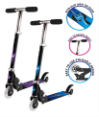 3-Nov-2022Tangame Busy Toy HouseToys and Childcare ProductsLead Poisoning Hazard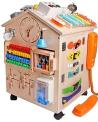 3-Nov-2022Women’s Navy Blue Canvas ShoesFootwearChemical Hazard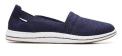 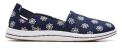 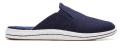 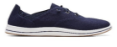 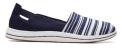 3-Nov-2022Stashables Children’s Ramp SetToys and Childcare ProductsLead Poisoning Hazard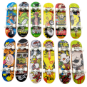 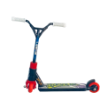 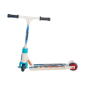 3-Nov-2022Exercise BicycleSporting Goods / EquipmentInjury Hazard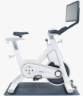 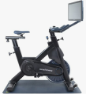 3-Nov-2022RadWagon 4 Electric Cargo BikeSporting Goods / EquipmentFall Hazard, Crash Hazard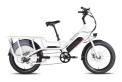 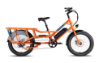 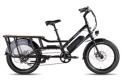 3-Nov-2022FUUL Lamp Oil ProductChemicalsPoisoning Hazard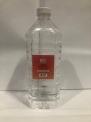 3-Nov-2022Garment SteamerHome Electrical AppliancesBurn Hazard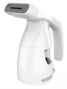 3-Nov-2022Tora Portable Power Charging StationElectrical AppliancesFire Hazard, Explosion Hazard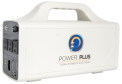 3-Nov-2022Air FreshenerChemicalsSkin Irritation Risk, Injury Hazard, Laceration Hazard, Eye Irritation Risk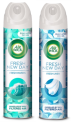 10-Nov-2022Generac® and DR® 6500 Watt and 8000 Watt Portable GeneratorElectrical AppliancesAmputation Hazard, Crushing Hazard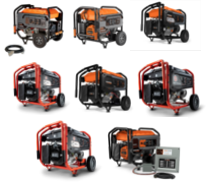 10-Nov-2022Hunter Branded Devon Park, Astwood, Highland Hill, Kerrison and Van Nuys Light FixtureElectrical AppliancesElectric Shock Hazard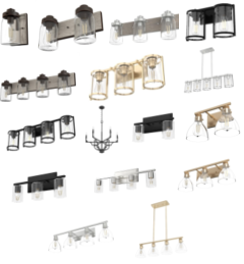 10-Nov-2022Mockingbird Single-to-Double StrollerToys and Childcare ProductsFall Hazard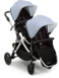 17-Nov-2022Infant’s Yellow Footed Fleece Pajamas with Animal GraphicFabric / Textile / Garment / Home TextileLaceration Hazard, Puncture Hazard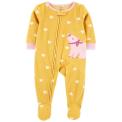 17-Nov-2022Children’s Rainbow Stacking ToysToys and Childcare ProductsChoking Hazard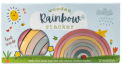 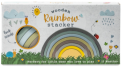 17-Nov-2022MATRYX, AXYS and Pro-Ride SnowmobileSporting Goods / EquipmentFire Hazard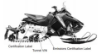 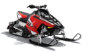 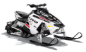 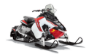 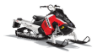 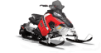 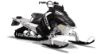 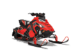 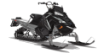 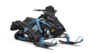 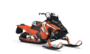 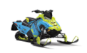 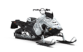 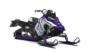 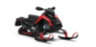 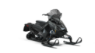 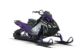 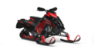 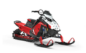 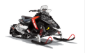 23-Nov-2022Children’s ClothingFabric / Textile / Garment / Home TextileLead Poisoning Hazard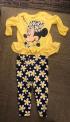 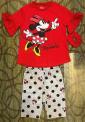 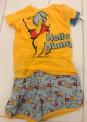 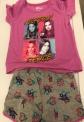 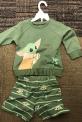 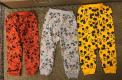 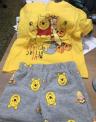 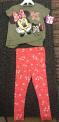 23-Nov-2022Indigo Branded Bear MugFood Contact MaterialBurn Hazard, Laceration Hazard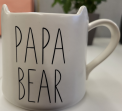 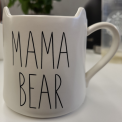 23-Nov-2022Toddler’s Stainless Steel Bottles and CupFood Contact MaterialLead Poisoning Hazard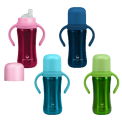 